ČESKÉ VYSOKÉ UČENÍ TECHNICKÉ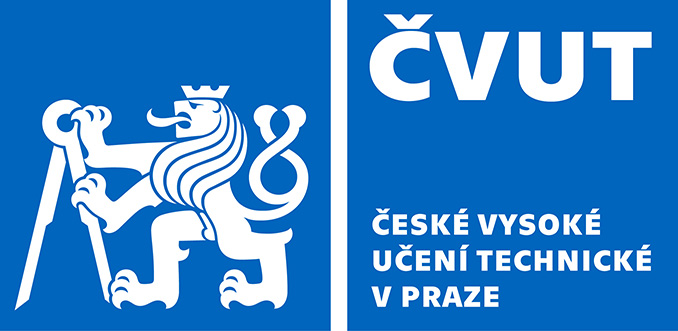 Fakulta stavebníThákurova 7, 166 29 Praha 6 - DejviceŽÁDOST O SOCIÁLNÍ STIPENDIUMakademický rok 20  / 20  výplata v měsících uvedených v příloze vystavené úřadem státní sociální podporyČestné prohlášeníProhlašuji, že všechny uvedené údaje jsou pravdivé a nezamlčel(a) jsem skutečnosti, které by měly vliv na výplatu sociálního stipendia.Prohlašuji, že podávám jen jednu žádost o sociální stipendium.Jsem si vědom(a), že jsem povinen(a) neprodleně oznámit studijnímu oddělení FSv ČVUT všechny vzniklé skutečnosti, které mají vliv na výplatu sociálního stipendia.Stvrzuji správnost uvedených údajů a souhlasím s použitím bankovního spojení uvedeného v systému KOS pro příjem sociálního stipendia.Předepsaná přílohaSdělení pro účely přiznání stipendia vydané úřadem státní sociální podpory dokládající, že příjem (např. při žádosti od 1.10.2012 se jedná o příjem za rok 2011) rozhodný pro přiznání dávky přídavek na dítě nepřevýšil součin částky životního minima rodiny a koeficientu 1,5.Pro každý akademický rok je nutno předložit Sdělení, které dokládá nárok na dávku přídavek na dítě v měsíci říjnu (nikoli září) daného akademického roku.Přílohu je nutné předat formou originálu nebo ověřené kopie.Příjmení, jménoPříjmení, jménoOsobní čísloDatum narozeníDatum narozeníTrvalé bydlištěTrvalé bydlištěKontaktní adresaKontaktní adresaTelefonE-mailO sociální stipendium žádám odK žádosti přikládám Sdělení úřadu státní sociální podpory vystavené dneK žádosti přikládám Sdělení úřadu státní sociální podpory vystavené dneNázev a sídlo úřaduVdnepodpis studenta(ky)